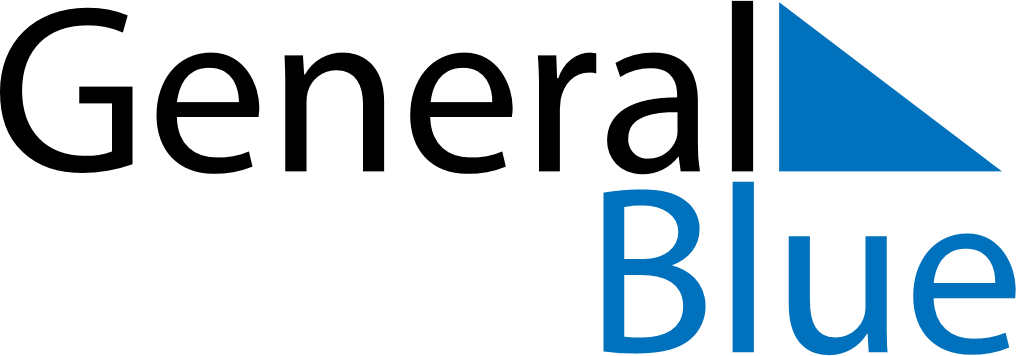 April 2028April 2028April 2028April 2028April 2028April 2028VietnamVietnamVietnamVietnamVietnamVietnamSundayMondayTuesdayWednesdayThursdayFridaySaturday12345678Hung Kings Commemorations910111213141516171819202122Vietnam Book Day2324252627282930Day of liberating the South for national reunificationNOTES